Rovnováha na dvojzvratné pácepomůcky: dvojzvratná páka, závaží, měřítkopostup: Na dvojzvratnou páku umístíme určený počet závaží tak, aby páka byla v rovnováze. Změříme vzdálenosti a1 a a2 a spočítáme součiny a1  m1 a a2  m2 a ověříme zda platí vztah     a1  m1 = a2  m2 .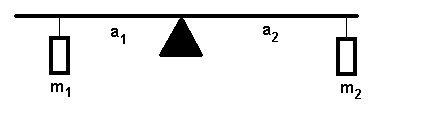 Školní rok:GYMNÁZIUM NÁCHODTřídaDatum:Laboratorní práceProtokol č.Jméno a příjmení:                           Jméno a příjmení:                           Podpis vyučujícíhoSpolupracoval:Spolupracoval:Podpis vyučujícíhom1 (ks)a1 (cm)m2 (ks)a2 (cm)a1  m1 (kscm)a2  m2 (kscm)111213141516222324253334